ΠΡΟΣΚΛΗΣΗ ΕΚΔΗΛΩΣΗΣ ΕΝΔΙΑΦΕΡΟΝΤΟΣ ΓΙΑ ΤΗΝ 3-ΗΜΕΡΗ ΕΚΠΑΙΔΕΥΤΙΚΗ ΕΚΔΡΟΜΗ ΤΗΣ Α ΤΑΞΗΣ ΤΟΥ 4ου ΓΕΛ ΑΓΙΑΣ ΠΑΡΑΣΚΕΥΗΣ ΣΤΗΝ ΠΑΤΡΑ• Με κάθε προσφορά να κατατίθεται από το ταξιδιωτικό γραφείο απαραιτήτως και Υπεύθυνη Δήλωση, ότι διαθέτει ειδικό σήμα λειτουργίας, το οποίο
βρίσκεται σε ισχύ.• Οι προσφορές πρέπει να κατατίθενται   κ λ ε ι σ τ έ ς   στο σχολείο: α) Κλειστές σε έντυπη μορφή στο σχολείο (όχι με email ή fax)  ήβ) Κλειστές σε έντυπη μορφή ή με e-mail (κλειστές, με κωδικό) στο σχολείο Επιπλέον στοιχεία: Οι μετακινήσεις, η διαμονή, οι χώροι εστίασης και διασκέδασης πρέπει να ικανοποιούν όλα τα μέτρα προστασίας της δημόσιας υγείας από τον κίνδυνο περαιτέρω διασποράς του κορωνοϊού που θα έχει ορίσει η πολιτεία και θα ισχύουν κατά το χρόνο πραγματοποίησης της εκδρομής.       Μετά  την ολοκλήρωση του διαγωνισμού, απαιτείται πιστοποίηση ότι το ταξιδιωτικό γραφείο έχει στη διάθεσή του τα απαιτούμενα δωμάτια για τη διαμονή μαθητών στο ξενοδοχείο και τα απαιτούμενα αεροπορικά εισιτήρια. Θα ζητηθεί άδεια λειτουργίας των ξενοδοχείων, και καθετί άλλο που δεσμεύει την ασφαλή διαμονή και μετακίνηση.Το σχολείο διατηρεί το δικαίωμα να ζητήσει όλα τα πιστοποιητικά καταλληλότητας των πούλμαν που θα χρησιμοποιηθούν. Στα κριτήρια επιλογής θα συνεκτιμηθούν: Η ποιότητα και η ασφάλεια των προτεινόμενων ξενοδοχείων, η εμπειρία και η αξιοπιστία του διοργανωτή, οι προσφερόμενες υπηρεσίες και κάθε τι που βοηθά στην επιτυχή διοργάνωση και υλοποίηση της εκδρομής.Απαιτείται η διάθεση δύο (2) τουλάχιστον δωρεάν εισιτηρίων.Δεν θα γίνουν δεκτές προσφορές με ηλεκτρονικό ταχυδρομείο.Θα ληφθούν υπόψη ΜΟΝΟΝ όσες προσφορές πληρούν στο απόλυτο τις ως άνω προδιαγραφές.									Η Διευθύντρια του σχολείου	Άννα Μητσανά	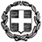 ΕΛΛΗΝΙΚΗ ΔΗΜΟΚΡΑΤΙΑΥΠΟΥΡΓΕΙΟ  ΠΑΙΔΕΙΑΣ ΚΑΙ ΘΡΗΣΚΕΥΜΑΤΩΝ- - - - -ΠΕΡΙΦΕΡΕΙΑΚΗ Δ/ΝΣΗ Π.Ε. ΚΑΙ Δ.Ε. ΑΤΤΙΚΗΣΔΙΕΥΘΥΝΣΗ ΔΕΥΤΕΡΟΒΑΘΜΙΑΣ ΕΚΠΑΙΔΕΥΣΗΣΒ΄ ΑΘΗΝΑΣ4ο ΓΕΛ ΑΓΙΑΣ ΠΑΡΑΣΚΕΥΗΣ                                                                                                                 Ημερομηνία 31/3/2022Αρ. Πρ. 72ΠΡΟΣ:  Τουριστικά Γραφεία(μέσω ιστοσελίδας Δ.Δ.Ε. Β΄ Αθήνας)1ΣΧΟΛΕΙΟ    4ο ΓΕΛ ΑΓΙΑΣ ΠΑΡΑΣΚΕΥΗΣ            2ΠΡΟΟΡΙΣΜΟΣ/ΟΙ-ΗΜΕΡΟΜΗΝΙΑ ΑΝΑΧΩΡΗΣΗΣ ΚΑΙ ΕΠΙΣΤΡΟΦΗΣΠροορισμός: Πάτρα. Αναχώρηση την Τετάρτη, 13-4-2022, ώρα 8:00 και επιστροφή την Παρασκευή, 15-4-22, ώρα 20:003ΠΡΟΒΛΕΠΟΜΕΝΟΣ ΑΡΙΘΜΟΣ ΣΥΜΜΕΤΕΧΟΝΤΩΝ(ΜΑΘΗΤΕΣ-ΚΑΘΗΓΗΤΕΣ)42 μαθητές/ήτριες (με απόκλιση + 10% και 3 συνοδοί4ΜΕΤΑΦΟΡΙΚΟ ΜΕΣΟ/Α-ΠΡΟΣΘΕΤΕΣ ΠΡΟΔΙΑΓΡΑΦΕΣΛεωφορείο που θα πληροί τις προδιαγραφές και τις προϋποθέσεις ασφαλείας για τη μετακίνηση των μαθητών  (όπως ορίζονται από το Υπουργείο Παιδείας) και θα είναι σε όλη τη διάρκεια της επίσκεψης/διαμονής  στην Πάτρα στη διάθεση του σχολείου.5ΚΑΤΗΓΟΡΙΑ ΚΑΤΑΛΥΜΑΤΟΣ-ΠΡΟΣΘΕΤΕΣ ΠΡΟΔΙΑΓΡΑΦΕΣ(ΜΟΝΟΚΛΙΝΑ/ΔΙΚΛΙΝΑ/ΤΡΙΚΛΙΝΑ-ΠΡΩΙΝΟ Ή ΗΜΙΔΙΑΤΡΟΦΗ) Δύο διανυκτερεύσεις σε Ξενοδοχείο 4 αστέρων κατ’ ελάχιστον, εκτός κέντρου της Πάτρας, προς την κατεύθυνση της Αρχαίας Ολυμπίας (δυτικά), με πρωινό και ένα δείπνο την ημέρα σε μπουφέ εντός του ξενοδοχείου.Μαθητές τρίκλινα/τετράκλινα δωμάτια, στον ίδιο όροφο και την ίδια πτέρυγα. Καθηγητές μονόκλινα.Υποχρεωτική βεβαίωση διαθεσιμότητας δωματίων.6ΛΟΙΠΕΣ ΥΠΗΡΕΣΙΕΣ (ΠΡΟΓΡΑΜΜΑ, ΠΑΡΑΚΟΛΟΥΘΗΣΗ ΕΚΔΗΛΩΣΕΩΝ, ΕΠΙΣΚΕΨΗ ΧΩΡΩΝ, ΓΕΥΜΑΤΑ κ.τ.λ.))1. Μεταφορές, εκδρομές με κλιματιζόμενα λεωφορεία στην αποκλειστική διάθεση του Σχολείου μας σε όλη τη διάρκεια της εκδρομής. Τα λεωφορεία να διαθέτουν όλες τις προβλεπόμενες από την κείμενη ελληνική νομοθεσία προδιαγραφές (έγγραφα καταλληλότητας των οχημάτων, επαγγελματική άδεια οδήγησης, ελαστικά σε καλή κατάσταση κ.λ.π.) καθώς και τις προϋποθέσεις ασφαλείας για μετακίνηση μαθητών (ζώνες ασφαλείας, έμπειρους οδηγούς κ.λπ.)2. Επισκέψεις – ξεναγήσεις από επίσημους ξεναγούς, στην Ολυμπία και τα άλλα αξιοθέατα της περιοχής (Καλάβρυτα, Σπήλαιο των Λιμνών κ.λπ.). 3. Συνοδός του γραφείου σε όλη τη διάρκεια της εκδρομής.7ΥΠΟΧΡΕΩΤΙΚΗ ΑΣΦΑΛΙΣΗ ΕΠΑΓΓΕΛΜΑΤΙΚΗΣ ΑΣΤΙΚΗΣ ΕΥΘΥΝΗΣ ΔΙΟΡΓΑΝΩΤΗΝΑΙΣυμβόλαιο ομαδικής και ατομικής ασφάλισης όλων των μετακινούμενων μαθητών και εκπαιδευτικών (να επισυνάπτεται αναλυτικός πίνακας υποχρεωτικά στην προσφορά). Διασφάλιση πλήρους ιατροφαρμακευτικής περίθαλψης μαθητών και συνοδών καθηγητών.Σε περίπτωση, αναγκαστικής καραντίνας μαθητή ή εκπαιδευτικού, διασφάλιση της περεταίρω διαμονής του και των εισιτηρίων επιστροφής του καθώς και όλα τα παραπάνω για κηδεμόνα του μαθητή και επιπρόσθετα, στην περίπτωση αυτή, την μετακίνηση του γονέα από την Αθήνα στην Πάτρα και από την Πάτρα στην Αθήνα.8ΠΡΟΣΘΕΤΗ ΠΡΟΑΙΡΕΤΙΚΗ ΑΣΦΑΛΙΣΗ ΚΑΛΥΨΗΣΕΞΟΔΩΝ ΣΕ ΠΕΡΙΠΤΩΣΗ ΑΤΥΧΗΜΑΤΟΣ  Ή ΑΣΘΕΝΕΙΑΣ (ΤΑΞΙΔΙΩΤΙΚΗ ΑΣΦΑΛΙΣΗ)ΝΑΙ9ΤΕΛΙΚΗ ΣΥΝΟΛΙΚΗ ΤΙΜΗ ΟΡΓΑΝΩΜΕΝΟΥ ΤΑΞΙΔΙΟΥ(ΣΥΜΠΕΡΙΛΑΜΒΑΝΟΜΕΝΟΥ  Φ.Π.Α.)ΝΑΙ10ΕΠΙΒΑΡΥΝΣΗ ΑΝΑ ΜΑΘΗΤΗ (ΣΥΜΠΕΡΙΛΑΜΒΑΝΟΜΕΝΟΥ Φ.Π.Α.)ΝΑΙ11ΚΑΤΑΛΗΚΤΙΚΗ ΗΜΕΡΟΜΗΝΙΑ ΚΑΙ ΩΡΑ ΥΠΟΒΟΛΗΣ ΠΡΟΣΦΟΡΑΣΗΜΕΡ/ΝΙΑ: 4/4/2022.       ΩΡΑ: 12:00 π.μ.12ΗΜΕΡΟΜΗΝΙΑ ΚΑΙ ΩΡΑ ΑΝΟΙΓΜΑΤΟΣ ΠΡΟΣΦΟΡΩΝΗΜΕΡ/ΝΙΑ: 4/4/2022.       ΩΡΑ: 12:00 π.μ.